□□□□□□□□□□□□□□□□□□□□□「一橋大学審査修士学位論文」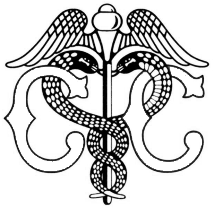 一橋大学大学院経済学研究科修士課程EM000000a□□　□□